様式１新潟駅前ストリートテラス利活用 申請書（宛　　先）新 潟 市 長＜申請概要＞＜設置物及び販売物品等について＞※必要に応じて行を追加してください。※設置物については、別紙のレイアウト図と整合を取ってください。＜テラス利活用に関する誓約について＞＜レイアウト図＞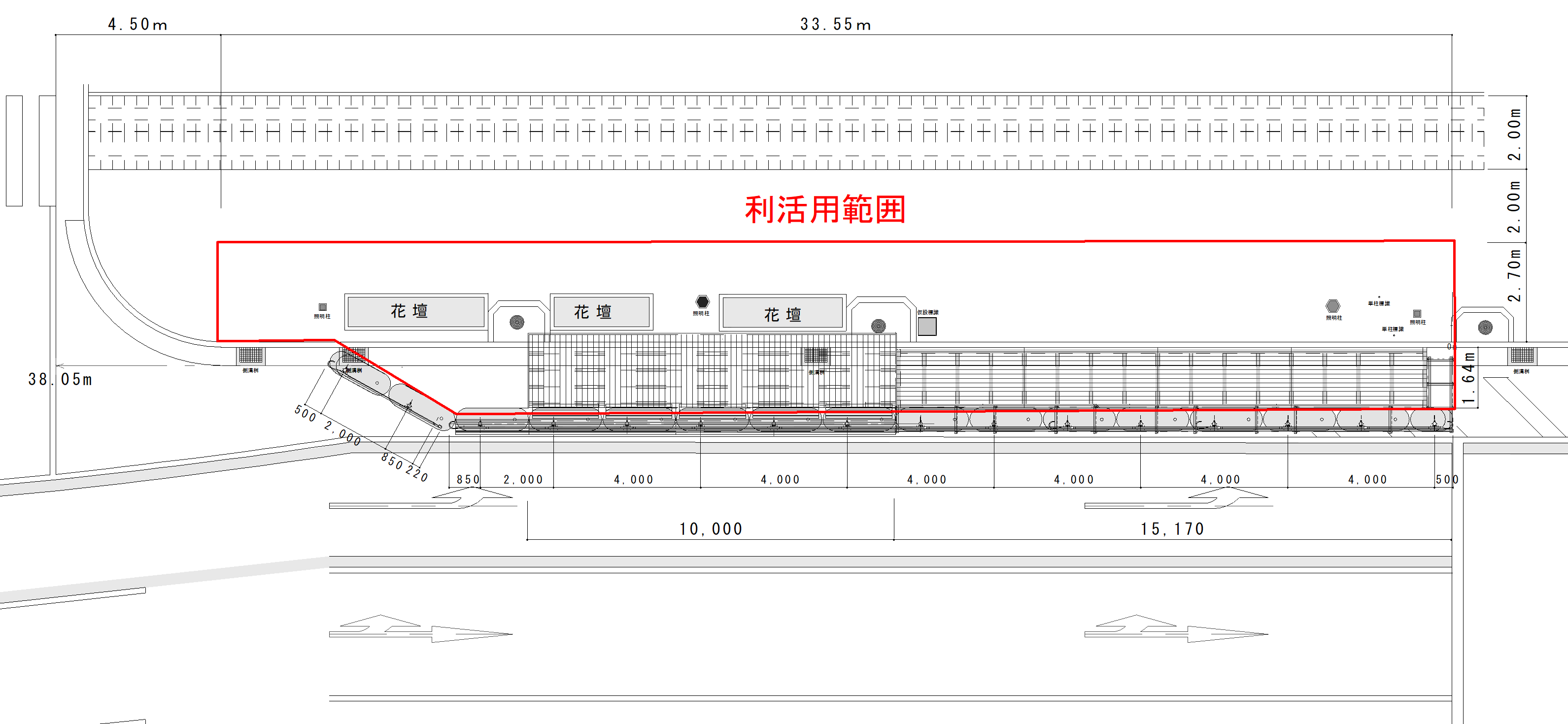 ※設置物がある場合は、その配置が分かるよう記入してください提出日令和　　年　　月　　日申請者所在地申請者法人・団体名申請者担当者名申請者電話申請者E-mail利活用内容名称利活用内容目的利活用内容主な実施内容利活用内容使用日時令和　　年　　月　　日（　）　　　：　　　から令和　　年　　月　　日（　）　　　：　　　まで利活用内容現場責任者※申請担当者と異なる場合は、団体名・担当者名・連絡先をご記入ください。No.名称等規格（サイズ等）数量備考１２３４５　私（当法人・当団体）は、「新潟駅前ストリートテラス利活用に関する実施要領」の内容を正しく理解したうえで、遵守することを誓約します。 上記の内容に同意します。